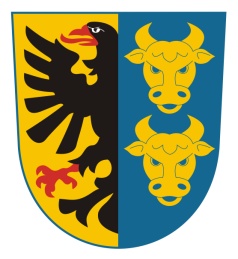 		         Obec TuřOznámení o konání II. kola prezidentských voleb.II. kolo prezidentských voleb  proběhne dne   26.1.2018  od  14.00 – 22.00 hodin a dne 27.1.2018 od 8.00 do 14.00 hodin ve volební  místnosti obecního úřadu v Tuři. Hlasovací lístky budou k dispozici pro oba kandidáty u volební komise. Strarosta Obce TuřMartin Řehák 